cОбразац 4. Позив за достављање понуда31 210 Пожега,          Светосавска 9,              телeфон:  031 812 341,  031 811 138                                                              МБ: 07112483, ПИБ:101005135,   ЈБКЈС 06747,         Управа за трезор ТР: 840-315661-59                                                                                                                      www.predskolskopozega.edu.rs,  komercijalapu@mts.rs,   pusluzbenikjn@gmail.com                 *************************************************************************************************************   Број: 4                                    Датум: 07.02.2022.                                 Набавка број: 2.1.1.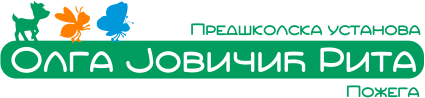 На основу члана 27. став 1. тачка. Закона о јавним набавкама(„Службени гласник РС“ број 91/19)  и одобреног Захтева за покретање набавке директор издаје:                                П О З И В                                                      за достављање понудаПозивамо Вас да доставите понуду за набавку: КАНЦЕЛАРИЈСКИ МАТЕРИЈАЛ И ПРИБОР за период: 03.2022. – 02.2023. године у складу са спецификацијом која се налази у прилогу овог позива.Понуду доставити на обрасцу који се налази у прилогу овог позива. Обавезно попунити све податке у обрасцу.Наручилац ће се закључити Наруџбеницу-уговор са понуђачем који понуди најнижу укупну цену без ПДВ-а, одмах након оцене понуда.Рок испоруке: од дана издавања наруџбенице, сукцесивно према потребамаУслови плаћања: на текући рачун испоручиоца у року од 45 дана од дана испоруке, а према испостављеној исправној фактури.Рок за достављање понуда: 14.02. 2022. године до 10,00 часова.Начин достављања понуда: електронским путем на е-маил адресу: pusluzbenikjn@gmail.com или лићно на адресу Светосавска 5.           Доставити: Понуђачима Лицу задуженом за спровођење набавкеАрхиви                                                                          ДИРЕКТОР								      Мр Снежана ШљивићПОНУДА ЗА КАНЦЕЛАРИСКИ МАТЕРИЈАЛ И ПРИБОР 2.1.1.У складу са позивом за достављање понуде, изјављујемо да смо спремни да испоруку  добара која су предмет набавке извршимо по следећим условима.Опција понуде  ______ дана   Испорука у року од 5 дана од дана издавања Наруџбенице, сукцесивно,  ФЦО седиште наручиоца.Услови плаћања:  по фактури, у року до 45 дана од дана испоруке и  фактурисања. ВРСТА, ТЕХНИЧКЕ КАРАКТЕРИСТИКЕ И КОЛИЧИНА ДОБАРА У обрасцу су исказане оквирне количине добара, док ће се конкретна набавка реализовати у количинама у складу са потребама Наручиоца исказаним кроз сукцесивне поруџбине;Понуђена добра морају бити у оригиналном паковању са приложеном декларацијом о произвођачу односно увознику;Понуђена добра морају у потпуности да одговарају опису из техничке спецификације;Наручилац има право да у поступку стручне оцене понуда, а пре доношења одлуке о додели уговора, захтева од понуђача достављање узорака добара која су предмет понуде у циљу провере односно утврђивања квалитета понуђеног добра сагласно техничким карактеристикама дефинисаним конкурсном докуметнацијом;Сва понуђена добра морају испуњавати захтеве Наручиоца у погледу тражених карактеристика.Испорука сукцесивно по налогу купца.         Место и датум                                                     Одговорно лице понуђачa  _____________________	                                        _______________________НАЗИВ ПОНУЂАЧА:СЕДИШТЕ:УЛИЦА И БРОЈ:МАТИЧНИ БРОЈ:ПИБ:ТЕКУЋИ РАЧУН И НАЗИВ БАНКЕ:Е-МАИЛ АДРЕСА:ТЕЛЕФОН ЗА КОНТАКТ:КОНТАКТ ОСОБА: Р.бр.Врста производа и описЈМКоли-чинаЦена без ПДВ-аФасцикле картонске беле  250 гр – 250 mm x 315 mm Комад50Пластичне фасцикле за формат А4 са механи.Комад100ПВЦ фасцикла А4 "U" 1/25Паковање 10Фолије са перфорацијом – 60 микрона (''са 11 рупа'') 1/100Паковање 10Коверте А4 – самолепљиве белеКомад50Коверте American - самолепљиве белеКомад100Класичне коверте 235 x 360 mm, жути или роза 80 gr папир, Комад50Коверте Б4 - самолепљиве белеКомад10Коверте Б5 - самолепљиве белеКомад20Свеске А4 обичне на линије и квадратићеКомад30Свеске А4 ТП  квадратићиКомада20Свеске регистар  А4 ТП  абецеда Комада1Самолепљиви блок 75x75 mm, стикериКомад25Регистратори  А4 шир. 80 mm,са кутијом Комад50Карнет А5 ТПКомад5Санитарна књижицаКомада20Путни налог за сл. Ауто А4Комада1Налог за сл. пут лист А4Комада 100Реверс А5 копирајућиБлок5Налог магацину да изда А5 копирајућиБлок5Графитна оловка ''Staedtler'' или одг. 1/12Комад1Техничка оловка – ''Staedtler'' или одговарајућеКомад10Мине 0.5 мм ''Staedtler'',''HB'' или одгов.1/10       Пак.5Хемијска оловка плаваКомад30Maркери у бојиКомад10Техт маркери у бојиКомада20Маркери за ЦД црни и плавиКомад4Спајалице Н2      1/100Кутија 2Спајалице веће Н3  1/100Кутија 2Бели коректорКомад10Селотејп 15х33Комад10Селотејп широки 50х66Комад10Држач за селотејп 15х33Комад2Кламарице Staples 1/1000Кутија 20Кламарице Staples Н10 1/1000Кутија 20Маказе већеКомад2Хефталица средња металнаКомад3Бушач за папирКомад2Лењир 40 cmКомад2Зарезач металниКомад2Гумица за брисање Комад2Лепак ''Охо'' или одговарајућиКомад5Батерије алкална 1,5 V AAA 1/4Пак10Батерије алкална 1,5 V AA   1/4Пак15USB FLASH 32 GBКомад5Папир за штампање: бели А4,80 гр,за све  копир апар., ласерске и ink-jet штампаче 1/500Рис200УКУПНО БЕЗ ПДВ-аУКУПНО БЕЗ ПДВ-аПДВПДВУКУПНО СА ПДВ-омУКУПНО СА ПДВ-ом